Moon Satellite for Only Watch 2019  Genève, le 23 septembre 2019Moon Satellite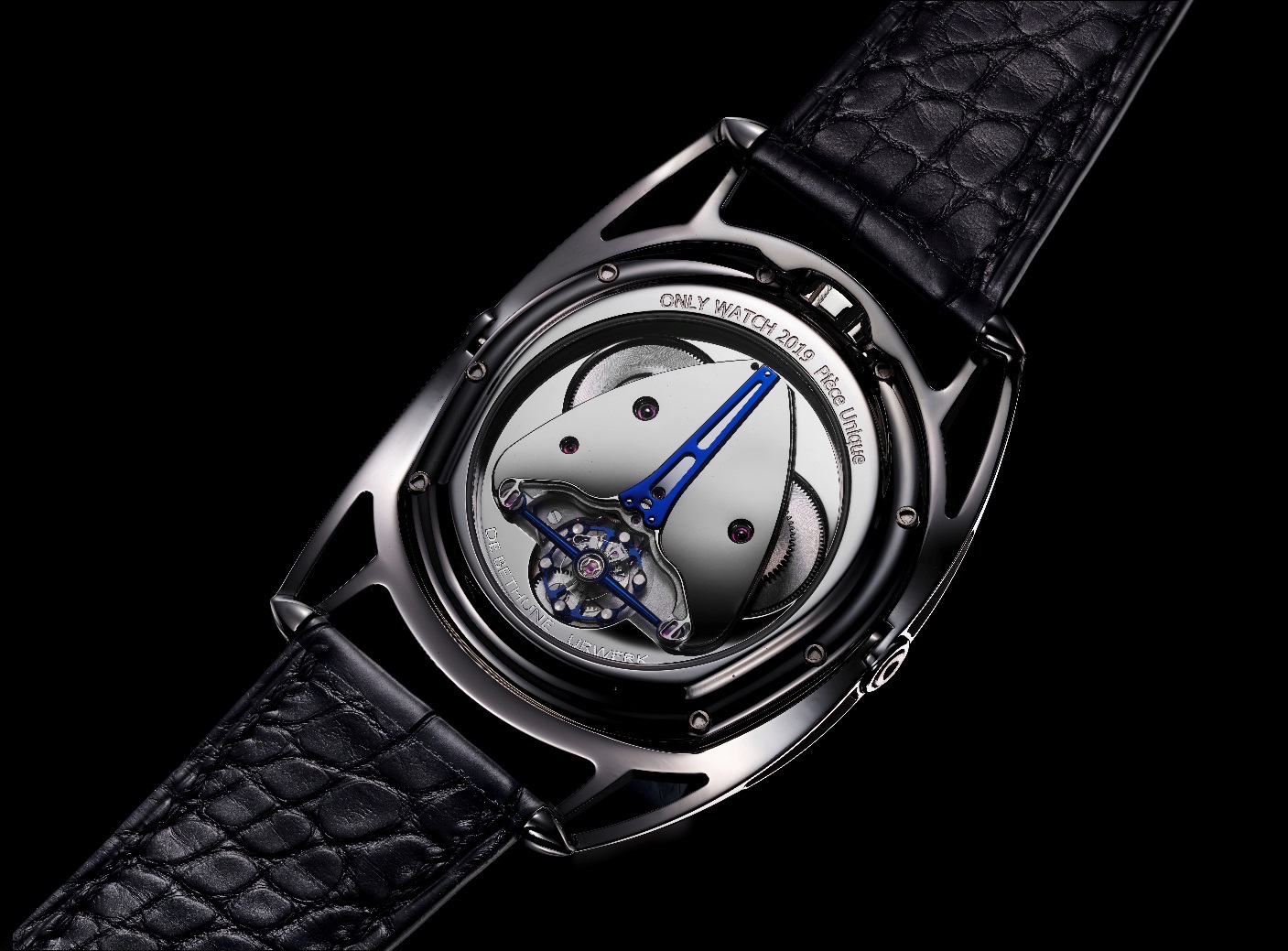 For Only Watch 2019Fiche TechniqueNom : 	Moon Satellite for Only Watch 2019Référence : 	OW19Fonctions :	Heures satellite, Minutes, Indication des phases de lune sphérique à 6hMouvement :	DB2105Type :	Calibre mécanique à remontage manuelRéglages :	Par la couronne (3 positions) pour l’armage, la mise à l’heure et la phase de lune sphériqueCaractéristiques techniques du calibre DBUR2105Nombre de composants :	336Empierrage :	37 rubisDiamètre :	30 mmRéserve de marche : 	4 jours, assurée par un double barillet autorégulateur Innovation De Bethune (2004)Spécificités :	Indication des heures satellite sur triple platines en ARCAP ; satellites en aluminium montés sur croix de Genève. Index SuperLuminova peints main.	Concept URWERK	Balancier en titane avec inserts en or gris, optimisé pour les changements de température et la pénétration dans l’air -	Innovation De Bethune (2016)	Spiral « De Bethune » avec courbe terminale plate 	Brevet De Bethune (2006)	Roue d’échappement en silicium Indication des phases de lune sphérique avec une précision de 1 jour lunaire tous les 122 ans Brevet De Bethune (2004)	Système triple pare-chute d’absorption des chocs	Innovation De Bethune (2005)Fréquence : 	28'800 alternances/heureDécorations : 	Couvres platine et pont de barillet poli miroir	Barillets colimaçonnés à la main	Aciers anglés, polis mainBoîtier et braceletMatière de la boîte :	Titane grade 5 poliLargeur de la boîte :	43 mmÉpaisseur de la boîte :	13.3 mmCornes : 	Berceaux mobiles courts ou longs en titane grade 5 polis Brevet De Bethune (2006)Glace : 		Saphir (dureté 1 800 Vickers), avec double traitement antireflet Fond : 	Fond vissé en titane grade 5 poli et ouvert sur un Glace saphir (dureté 1 800 Vickers) avec double traitement antirefletEtanchéité :	3 ATMBracelet : 	Cuir alligator extra-souple doublé alligatorBoucle :		Boucle et ardillon en titane grade 5 poli